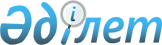 "Мемлекеттік органдар, облыстардың, республикалық маңызы бар қалалардың, астананың жергілікті атқарушы органдары, сондай-ақ индустриялық-инновациялық қызметті қолдауды жүзеге асыратын индустриялық-инновациялық жүйе субъектілері жүзеге асыратын индустриялық-инновациялық қызметті мемлекеттік қолдау шараларының іске асырылу тиімділігін бағалау әдістемесін бекіту туралы" Қазақстан Республикасы Ұлттық экономика министрінің 2016 жылғы 29 қыркүйектегі № 430 бұйрығына өзгерістер енгізу туралы
					
			Күшін жойған
			
			
		
					Қазақстан Республикасы Ұлттық экономика министрінің 2018 жылғы 27 сәуірдегі № 164 бұйрығы. Қазақстан Республикасының Әділет министрлігінде 2018 жылғы 16 мамырда № 16890 болып тіркелді. Күші жойылды - Қазақстан Республикасы Ұлттық экономика министрінің 2022 жылғы 28 наурыздағы № 25 бұйрығымен
      Ескерту. Күші жойылды – ҚР Ұлттық экономика министрінің 28.03.2022 № 25 (алғашқы ресми жарияланған күнінен кейін күнтізбелік он күн өткен соң қолданысқа енгізіледі) бұйрығымен.
      БҰЙЫРАМЫН:
      1. "Мемлекеттік органдар, облыстардың, республикалық маңызы бар қалалардың, астананың жергілікті атқарушы органдары, сондай-ақ индустриялық-инновациялық қызметті қолдауды жүзеге асыратын индустриялық-инновациялық жүйе субъектілері жүзеге асыратын индустриялық-инновациялық қызметті мемлекеттік қолдау шараларының іске асырылу тиімділігін бағалау әдістемесін бекіту туралы" Қазақстан Республикасы Ұлттық экономика министрінің 2016 жылғы 29 қыркүйектегі № 430 бұйрығына (Нормативтік құқықтық актілерді мемлекеттік тіркеу тізілімінде № 14375 болып тіркелген, 2016 жылы 29 қарашада "Әділет" ақпараттық-құқықтық жүйесінде жарияланған) мынадай өзгерістер енгізілсін:
      көрсетілген бұйрықпен бекітілген Мемлекеттік органдар, облыстардың, республикалық маңызы бар қалалардың, астананың жергілікті атқарушы органдары, сондай-ақ индустриялық-инновациялық қызметті қолдауды жүзеге асыратын индустриялық-инновациялық жүйе субъектілері жүзеге асыратын индустриялық-инновациялық қызметті мемлекеттік қолдау шараларының іске асырылу тиімділігін бағалау әдістемесінде:
      4-тармақ мынадай редакцияда жазылсын:
      "4. Ұлттық даму және қолдау институттарының, сондай-ақ мемлекеттік органдардың қорытынды есептері Әдістемеге 1-қосымшаға сәйкес нысан бойынша (қағаз және электронды түрде), есептік жылдан кейінгі жылдың 15 мамырына қарай мемлекеттік жоспарлау жөніндегі уәкілетті органға беріледі.";
      14-тармақ мынадай редакцияда жазылсын:
      "14. Ұлттық даму және қолдау институттары, сондай-ақ мемлекеттік органдар Кодекс шеңберінде мемлекеттік қолдау шараларын алған қатысушылар тізбесін (тізілімін) есепті жылдан кейінгі жылдың 1 ақпанына дейінгі мерзімде Қазақстан Республикасының Ұлттық экономика министрлігіне және "Атамекен" Ұлттық кәсіпкерлер палатасына ұсынады.";
      1, 2-қосымшалар осы бұйрыққа 1, 2-қосымшаларға сәйкес редакцияда жазылсын.
      2. Қазақстан Республикасы Ұлттық экономика министрлігінің Экономика салаларын дамыту департаменті заңнамада белгіленген тәртіппен:
      1) осы бұйрықты Қазақстан Республикасының Әділет министрлігінде мемлекеттік тіркеуді;
      2) осы бұйрық мемлекеттік тіркелген күннен бастап күнтізбелік он күн ішінде оның қазақ және орыс тілдеріндегі қағаз және электрондық түрдегі көшірмесін Қазақстан Республикасы нормативтік құқықтық актілерінің эталондық бақылау банкіне енгізу үшін "Республикалық құқықтық ақпарат орталығы" шаруашылық жүргізу құқығындағы республикалық мемлекеттік кәсіпорнына жіберуді;
      3) осы бұйрықты Қазақстан Республикасы Ұлттық экономика министрлігінің интернет-ресурсында орналастыруды;
      4) осы бұйрық Қазақстан Республикасының Әділет министрлігінде мемлекеттік тіркелгеннен кейін он жұмыс күні ішінде Қазақстан Республикасы Ұлттық экономика министрлігінің Заң департаментіне осы тармақтың 1), 2) және 3) тармақшаларында көзделген іс-шаралардың орындалуы туралы мәліметтерді ұсынуды қамтамасыз етсін.
      3. Осы бұйрықтың орындалуын бақылау жетекшілік ететін Қазақстан Республикасының Ұлттық экономика вице-министріне жүктелсін.
      4. Осы бұйрық мемлекеттік тіркелген күнінен бастап қолданысқа енгізіледі.
      1-кесте
      Ұлттық даму институтына арналған қорытынды есептілік ("Қазақстанның даму банкі" акционерлік қоғамы) Мемлекеттік қолдау шарасы: жобаларды қоса қаржыландыруды қоса алғанда қаржыландыру
      Кестенің жалғасы
      2-кесте
      Ұлттық даму институтына арналған қорытынды есептілік ("ҚДБ-Лизинг" акционерлік
      қоғамы) Мемлекеттік қолдау шарасы: индустриялық-инновациялық қызмет субъектілерін лизингтік қаржыландыру
      Кестенің жалғасы
      3-кесте
      Қаржы агентіне арналған қорытынды есептілік ("Кәсіпкерлікті дамыту қоры"
      акционерлік қоғамы) Мемлекеттік қолдау шарасы: қаржы институттары беретін кредиттер бойынша сыйақы мөлшерлемелерін және облигациялар бойынша купондық сыйақыны субсидиялау; қарыздар бойынша кепілдік міндеттемелер мен кепілдемелер беру
      Кестенің жалғасы
      4-кесте
      Қаржы агентіне арналған қорытынды есептілік ("Оңалту және активтерді басқару
      компаниясы" акционерлік қоғамы) Мемлекеттік қолдау шарасы: қаржы институттары беретін кредиттер бойынша сыйақы мөлшерлемелерін және облигациялар бойынша купондық сыйақыны субсидиялау
      Кестенің жалғасы
      5-кесте
      Ұлттық басқарушы холдингке арналған қорытынды есептілік ("ҚазАгро" Ұлттық
      басқарушы холдинг" акционерлік қоғамы) Мемлекеттік қолдау шарасы: қаржы институттары арқылы кредит беру
      Кестенің жалғасы
      6-кесте
      Экспортты дамыту және жылжыту саласындағы Ұлттық даму институтына арналған
      қорытынды есептілік ("KazakhExport" экспортты сақтандыру компаниясы"
      акционерлік қоғамы) Мемлекеттік қолдау шарасы: отандық өңделген тауарлар, көрсетілетін қызметтер экспортын дамыту және жылжыту
      7-кесте
      Инвестицияларды тарту саласындағы Ұлттық даму институтына арналған қорытынды
      есептілік ("KAZAKH INVEST" ұлттық компаниясы" акционерлік қоғамы) Мемлекеттік қолдау шарасы: шетел инвестицияларын тарту
      8-кесте
      Жергілікті қамтуды дамыту саласындағы Ұлттық даму институтына арналған
      қорытынды есептілік ("Nadloc" Жергілікті қамтуды дамыту жөніндегі ұлттық агенттік"
      акционерлік қоғамы) Мемлекеттік қолдау шарасы: ішкі нарықтағы қолдау
      9-кесте
      Индустриялық-инновациялық қызметті мемлекеттік қолдауды жүзеге асыратын
      Ұлттық институттарға арналған қорытынды есептілік. ("Қазақстанның даму банкі"
      акционерлік қоғамы және ҚР өңірлеріндегі әлеуметтік-кәсіпкерлік корпорациялар) Мемлекеттік қолдау шарасы: жарғылық капиталдарға инвестицияларды жүзеге асыру
      Кестенің жалғасы
      10-кесте
      Білім, еңбек және халықты әлеуметтік қорғау саласындағы уәкілетті органдарға
      арналған қорытынды есептілік (Қазақстан Республикасының Білім және ғылым
      министрлігі, Қазақстан Республикасының Еңбек және халықты әлеуметтік қорғау
      министрлігі) Мемлекеттік қолдау шарасы: білікті кадрлық ресурстармен қамтамасыз ету  Мемлекеттік білім беру тапсырысы шеңберінде жоғары білімі бар мамандықтар үшін
      Кестенің жалғасы
      Мемлекеттік білім беру тапсырысы шеңберінде техникалық кәсіби білімі бар
      мамандықтар үшін
      Кестенің жалғасы
      11-кесте
      Индустриялық-инновациялық қызметті мемлекеттік қолдау, мұнай және газ
      саласындағы уәкілетті органдарға арналған қорытынды есептілік (Қазақстан
      Республикасының Энергетика министрлігі) Мемлекеттік қолдау шарасы: жер қойнауын пайдалануға құқық беру
      Кестенің жалғасы
      12-кесте
      Индустриялық-инновациялық қызметті мемлекеттік қолдау, мұнай және газ
      саласындағы уәкілетті органдарға арналған қорытынды есептілік (Қазақстан
      Республикасының Инвестициялар және даму министрлiгi) Мемлекеттік қолдау шарасы: жер қойнауын пайдалануға құқық беру
      Кестенің жалғасы
      13-кесте
      Өңірлік даму саласындағы уәкілетті органдарға, жергілікті атқарушы органдарға
      арналған қорытынды есептілік (Қазақстан Республикасының Ұлттық экономика
      министрлігінің Өңірлік даму департаменті, Жергілікті атқарушы органдар) Мемлекеттік қолдау шарасы: Өңірлерді дамытудың 2020 жылға дейінгі бағдарламасы шеңберінде индустриялық-инновациялық қызмет субъектілерін инженерлік-коммуникациялық инфрақұрылыммен қамтамасыз ету
      14-кесте
      15-кесте
      Ұлттық компанияларға / ұлттық басқарушы холдингтерге / ұлттық холдингтерге
      арналған қорытынды есептілік ("Бәйтерек" ұлттық басқарушы холдингі" акционерлік
      қоғамы, "ҚазАгро" ұлттық басқарушы холдингі" акционерлік қоғамы, "Қазпошта"
      акционерлік қоғамы, "Қазатомөнеркәсіп" ұлттық атом компаниясы" акционерлік
      қоғамы, "Ұлттық ақпараттық технологиялар" акционерлік қоғамы, "Қазақтелеком"
      акционерлік қоғамы, "Ақтау халықаралық теңіз сауда порты" ұлттық компаниясы"
      акционерлік қоғамы, "KAZAKH INVEST" ұлттық компаниясы" акционерлік қоғамы,
      "KazakhExport" экспортты сақтандыру компаниясы" акционерлік қоғамы, "Kazakh
      Tourism" ұлттық компаниясы" акционерлік қоғамы және ҚР өңірлеріндегі әлеуметтік-
      кәсіпкерлік корпорациялар) Мемлекеттік қолдау шарасы: кепілдендірілген тапсырыс
      16-кесте
      Кестенің жалғасы
      17-кесте
      Технологиялық даму жөніндегі агенттікке арналған қорытынды есептілік
      ("Технологиялық даму жөніндегі ұлттық агенттік" акционерлік қоғамы) Мемлекеттік қолдау шарасы: инновациялық гранттар беру
      Кестенің жалғасы
      18-кесте
      Индустрияны дамыту саласындағы ұлттық даму институтына арналған қорытынды
      есептілік ("Қазақстандық индустрияны дамыту институты" акционерлік қоғамы) Мемлекеттік қолдау шарасы: еңбек өнімділігін арттыруды және аумақтық кластерлерді дамытуды қолдау
      19-кесте
      Индустриялық-инновациялық қызмет субъектілерін қолдау саласындағы ұлттық даму
      институтына арналған қорытынды есептілік нысаны ("Қазақстанның нвестициялық
      қоры" акционерлік қоғамы, "Қазақстанның даму банкі" акционерлік қоғамы) Мемлекеттік қолдау шарасы: қаржылық-экономикалық сауықтыру шеңберінде берешекті қайта құрылымдау
      Кестенің жалғасы
      * - X = Y/Z, мұнда:
      X - инновациялық гранттар беру жөніндегі бағдарламалар шеңберінде берілетін
      мемлекеттік қаражаттың 1 теңгесіне тартылған жеке инвестициялардың жалпы көлемі;
      Y - инновациялық гранттар беру жөніндегі бағдарламалар шеңберіндегі жоба бойынша
      грант алушы/инвестор тарапынан қоса қаржыландырудың жалпы көлемі;
      Z - инновациялық гранттар беру жөніндегі бағдарламалар шеңберінде "Технологиялық
      даму жөніндегі ұлттық агенттік" акционерлік қоғамы беретін жоба бойынша бюджет
      қаражатының жалпы көлемі.
      ** – K = E/F×100%, мұнда:
      K – инновациялық гранттар бойынша жобалардың жалпы санындағы
      коммерцияландырылған жобалар үлесі;
      E – инновациялық гранттар беру жөніндегі бағдарламалар шеңберінде өнім
      коммерцияландырылатын жобалар саны;
      F – инновациялық гранттар беру жөніндегі бағдарламалар шеңберінде аяқталған
      жобалар саны.
      Ескертпе:
      аббревиатуралардың толық жазылуы
      ЭМ – Қазақстан Республикасының Энергетика министрлігі
      ИДМ – Қазақстан Республикасының Инвестициялар және даму министрлiгi
      ҰЭМ – Қазақстан Республикасының Ұлттық экономика министрлігі
      ЖАО – Жергілікті атқарушы органдар
      БҒМ – Қазақстан Республикасының Білім және ғылым министрлігі
      Еңбекмині – Қазақстан Республикасының Еңбек және халықты әлеуметтік қорғау
      министрлігі
      ӘКК – Әлеуметтік-кәсіпкерлік корпорациялар
      "Бәйтерек" ҰБХ" АҚ – "Бәйтерек" ұлттық басқарушы холдингі" акционерлік қоғамы
      "ҚазАгро" ҰБХ" АҚ – "ҚазАгро" ұлттық басқарушы холдингі" акционерлік қоғамы
      "ҚДБ" АҚ – "Қазақстанның даму банкі" акционерлік қоғамы
      "ТДҰА" АҚ – "Технологиялық даму жөніндегі ұлттық агенттік" акционерлік қоғамы
      "Даму" КДҚ" АҚ – "Даму" кәсіпкерлікті дамыту қоры" акционерлік қоғамы
      "ОАБК" АҚ – "Оңалту және активтерді басқару компаниясы" акционерлік қоғамы
      "Nadloc" АҚ – "Nadloc" жергілікті қамтуды дамыту жөніндегі ұлттық агенттік"
      акционерлік қоғамы
      "ҚДБ-Лизинг" АҚ – "ҚДБ-Лизинг" акционерлік қоғамы
      "ҚИДИ" АҚ – "Қазақстандық индустрияны дамыту институты"" акционерлік қоғамы
      "ҚИҚ" АҚ – "Қазақстанның инвестициялық қоры" акционерлік қоғамы
      "Қазпошта" АҚ – "Қазпошта" акционерлік қоғамы
      "Қазатомөнеркәсіп" ҰАК" АҚ – "Қазатомөнеркәсіп" ұлттық атом компаниясы"
      акционерлік қоғамы
      "ҰАТ" АҚ – "Ұлттық ақпараттық технологиялар" акционерлік қоғамы
      "Қазақтелеком" АҚ – "Қазақтелеком" акционерлік қоғамы
      "АХТСП" ҰК" АҚ – "Ақтау халықаралық теңіз сауда порты" ұлттық компаниясы"
      акционерлік қоғамы
      "KAZAKH INVEST" ҰК" АҚ – "KAZAKH INVEST" ұлттық компаниясы" акционерлік
      қоғамы
      "KazakhExport" ЭСК" АҚ – "KazakhExport" экспортты сақтандыру компаниясы"
      акционерлік қоғамы
      "Kazakh Tourism" ҰК" АҚ – "Kazakh Tourism" ұлттық компаниясы" акционерлік
      қоғамы Қазақстан Республикасының Кәсіпкерлік кодексі шеңберінде индустриялық-инновациялық қызмет субъектілерін мемлекеттік қолдау шарасы:
      Кестенің жалғасы
      Ескертпе:
      аббревиатуралардың толық жазылуы
      ЭМ – Қазақстан Республикасының Энергетика министрлігі
      ИДМ – Қазақстан Республикасының Инвестициялар және даму министрлiгi
      ҰЭМ – Қазақстан Республикасының Ұлттық экономика министрлігі
      ЖАО – Жергілікті атқарушы органдар БҒМ – Қазақстан Республикасының Білім және
      ғылым министрлігі
      Еңбекмині – Қазақстан Республикасының Еңбек және халықты әлеуметтік қорғау
      министрлігі
      ӘКК – Әлеуметтік-кәсіпкерлік корпорациялар
      "Бәйтерек" ҰБХ" АҚ – "Бәйтерек" ұлттық басқарушы холдингі" акционерлік қоғамы
      "ҚазАгро" ҰБХ" АҚ – "ҚазАгро" ұлттық басқарушы холдингі" акционерлік қоғамы
      "ҚДБ" АҚ – "Қазақстанның даму банкі" акционерлік қоғамы
      "ТДҰА" АҚ – "Технологиялық даму жөніндегі ұлттық агенттік" акционерлік қоғамы
      "Даму" КДҚ" АҚ – "Даму" кәсіпкерлікті дамыту қоры" акционерлік қоғамы
      "ОАБК" АҚ – "Оңалту және активтерді басқару компаниясы" акционерлік қоғамы
      "Nadloc" АҚ – "Nadloc" жергілікті қамтуды дамыту жөніндегі ұлттық агенттік"
      акционерлік қоғамы
      "ҚДБ-Лизинг" АҚ – "ҚДБ-Лизинг" акционерлік қоғамы
      "ҚИДИ" АҚ – "Қазақстандық индустрияны дамыту институты"" акционерлік қоғамы
      "ҚИҚ" АҚ – "Қазақстанның инвестициялық қоры" акционерлік қоғамы
      "Қазпошта" АҚ – "Қазпошта" акционерлік қоғамы
      "Қазатомөнеркәсіп" ҰАК" АҚ – "Қазатомөнеркәсіп" ұлттық атом компаниясы"
      акционерлік қоғамы
      "ҰАТ" АҚ – "Ұлттық ақпараттық технологиялар" акционерлік қоғамы
      "Қазақтелеком" АҚ – "Қазақтелеком" акционерлік қоғамы
      "АХТСП" ҰК" АҚ – "Ақтау халықаралық теңіз сауда порты" ұлттық компаниясы"
      акционерлік қоғамы
      "KAZAKH INVEST" ҰК" АҚ – "KAZAKH INVEST" ұлттық компаниясы" акционерлік
      қоғамы
      "KazakhExport" ЭСК" АҚ – "KazakhExport" экспортты сақтандыру компаниясы"
      акционерлік қоғамы
      "Kazakh Tourism" ҰК" АҚ – "Kazakh Tourism" ұлттық компаниясы" акционерлік
      қоғамы
					© 2012. Қазақстан Республикасы Әділет министрлігінің «Қазақстан Республикасының Заңнама және құқықтық ақпарат институты» ШЖҚ РМК
				
      Қазақстан РеспубликасыныңҰлттық экономика министрі 

Т. Сүлейменов
Қазақстан Республикасы Ұлттық
экономика министрінің
2018 жылғы 27 сәуірдегі
№ 164 бұйрығына
1-қосымшаМемлекеттік органдар,
облыстардың, республикалық
маңызы бар қалалардың,
астананың жергілікті атқарушы
органдары, сондай-ақ
индустриялық-инновациялық
қызметті қолдауды жүзеге
асыратын индустриялық-
инновациялық жүйе
субъектілері жүзеге асыратын
индустриялық-инновациялық
қызметті мемлекеттік қолдау
шараларын іске асыру
тиімділігін бағалау әдістемесіне
1-қосымшанысан
р/с №
Жобалар бойынша атау
1-критерий
1-критерий
Балл
2-критерий
2-критерий
Балл
3-критерий
3-критерий
Балл
4-критерий
4-критерий
р/с №
Жобалар бойынша атау
есепті кезеңнің алдыңғы жылы
есепті жыл
Балл
есепті кезеңнің алдыңғы жылы
есепті жыл
Балл
есепті кезеңнің алдыңғы жылы
есепті жыл
Балл
есепті кезеңнің алдыңғы жылы
есепті жыл
Өндірістік жобалар бойынша жиыны
Инфрақұрылымдық жобалар мен көрсетілетін қызметтер саласындағы жобалар бойынша жиыны
Х
Х
Х
Х
Х
Экспорттық операциялар бойынша жиыны
Х
Х
-
Х
Х
-
ЖИЫНЫ
-
-
-
Балл
5-критерий
5-критерий
Балл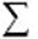 
балл
Балл
Жоспарлы қуаттылыққа шығу кезінде кәсіпорындарда еңбек өнімділігінің деңгейі, жұмыспен қамтылғанға, мың теңге
Жоспарлы қуаттылыққа шығу кезінде кәсіпорындарда еңбек өнімділігінің деңгейі, жұмыспен қамтылғанға, мың теңге
Балл
балл
Балл
есепті кезеңнің алдыңғы жылы
есепті жыл
Балл
балл
Х
Х
Х
Х
Х
Х
-
ЖИЫНЫ
р/с №
Қатысушының атауы
Жобаның атауы
Өңір (облыс, қала)
ЭҚЖЖ-ға сәйкес қызмет түрі
Жоба бойынша статистикалық ақпарат
Жоба бойынша статистикалық ақпарат
Жоба бойынша статистикалық ақпарат
Жоба бойынша статистикалық ақпарат
Жоба бойынша статистикалық ақпарат
р/с №
Қатысушының атауы
Жобаның атауы
Өңір (облыс, қала)
ЭҚЖЖ-ға сәйкес қызмет түрі
Бюджет қаражатына қарағанда коммерциялық инвестициялардың үлесі
Жобаны лизингтік қаржыландыру сомасы, мың теңге
Жобаны лизингтік қаржыландыру сомасы, мың теңге
Балл
р/с №
Қатысушының атауы
Жобаның атауы
Өңір (облыс, қала)
ЭҚЖЖ-ға сәйкес қызмет түрі
Бюджет қаражатына қарағанда коммерциялық инвестициялардың үлесі
Жобаны лизингтік қаржыландыру сомасы, мың теңге
Жобаны лизингтік қаржыландыру сомасы, мың теңге
Кәсіпорындарда жабдықтардың тозуын төмендету коэффициенті, %
Кәсіпорындарда жабдықтардың тозуын төмендету коэффициенті, %
Балл
р/с №
Қатысушының атауы
Жобаның атауы
Өңір (облыс, қала)
ЭҚЖЖ-ға сәйкес қызмет түрі
1 бюджеттік теңгеге. тартылған
есепті кезеңнің алдыңғы жылы
есепті жыл
есепті кезеңнің алдыңғы жылы
есепті жыл
Балл
Кезеңдегі жүйелі ақпарат
Кезеңдегі жүйелі ақпарат
Кезеңдегі жүйелі ақпарат
Кезеңдегі жүйелі ақпарат
Кезеңдегі жүйелі ақпарат
Кезеңдегі жүйелі ақпарат
Кезеңдегі жүйелі ақпарат
Кезеңдегі жүйелі ақпарат
критерийлер бойынша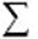 
балл
2-критерий
2-критерий
Балл
3-критерий
3-критерий
Балл
4-критерий
4-критерий
Балл
критерийлер бойынша
балл
Дайын өнімді өткізу/көрсетілген қызметтер, көлемі, мың тг.
Дайын өнімді өткізу/көрсетілген қызметтер, көлемі, мың тг.
Балл
Кәсіпорындағы еңбек өнімділігі, мың АҚШ долл/адам
Кәсіпорындағы еңбек өнімділігі, мың АҚШ долл/адам
Балл
Жұмыс орындарының тізім бойынша орташа саны, адам
Жұмыс орындарының тізім бойынша орташа саны, адам
Балл
критерийлер бойынша
балл
есепті кезеңнің алдыңғы жылы
есепті жыл
Балл
есепті кезеңнің алдыңғы жылы
есепті жыл
Балл
есепті кезеңнің алдыңғы жылы
есепті жыл
Балл
критерийлер бойынша
балл
ЖИЫНЫ
р/с №
Өңір (облыс, қала)
Мемлекеттік қолдау шарасын алған индустриялық-инновациялық қызмет субъектілерінің атауы
Қызмет түрі (ЭҚЖЖ)
Іс-жүзінде төленген субсидиялар сомасы/бюджет қаражаты есебінен кепілдендіру, мың теңге
Іс-жүзінде төленген субсидиялар сомасы/бюджет қаражаты есебінен кепілдендіру, мың теңге
1-критерий
1-критерий
Балл
2-критерий
2-критерий
р/с №
Өңір (облыс, қала)
Мемлекеттік қолдау шарасын алған индустриялық-инновациялық қызмет субъектілерінің атауы
Қызмет түрі (ЭҚЖЖ)
Іс-жүзінде төленген субсидиялар сомасы/бюджет қаражаты есебінен кепілдендіру, мың теңге
Іс-жүзінде төленген субсидиялар сомасы/бюджет қаражаты есебінен кепілдендіру, мың теңге
Іс жүзіндегі өнімнің көлемі, мың теңге
Іс жүзіндегі өнімнің көлемі, мың теңге
Балл
Іс-жүзінде төленген салықтар сомасы, мың теңге
Іс-жүзінде төленген салықтар сомасы, мың теңге
р/с №
Өңір (облыс, қала)
Мемлекеттік қолдау шарасын алған индустриялық-инновациялық қызмет субъектілерінің атауы
Қызмет түрі (ЭҚЖЖ)
есепті кезеңнің алдыңғы жылы
есепті жыл
есепті кезеңнің алдыңғы жылы
есепті жыл
Балл
есепті кезеңнің алдыңғы жылы
есепті жыл
Балл
3-критерий
3-критерий
Балл
критерийлер бойынша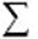 
балл
Балл
Пайдалану кезеңіндегі жұмыс орындарының орташа тізімдік саны, адам
Пайдалану кезеңіндегі жұмыс орындарының орташа тізімдік саны, адам
Балл
критерийлер бойынша
балл
Балл
есепті кезеңнің алдыңғы жылы
есепті жыл
Балл
критерийлер бойынша
балл
ЖИЫНЫ
р/с №
Мемлекеттік қолдау алған индустриялық-инновациялық қызмет субъектілерінің атауы
Өңір (облыс, қала)
ЭҚЖЖ-ға сәйкес қызмет түрі
Бюджет қаражаты есебінен іс-жүзінде төленген сома, мың теңге
Бюджет қаражаты есебінен іс-жүзінде төленген сома, мың теңге
1-критерий
1-критерий
Балл
2-критерий
2-критерий
р/с №
Мемлекеттік қолдау алған индустриялық-инновациялық қызмет субъектілерінің атауы
Өңір (облыс, қала)
ЭҚЖЖ-ға сәйкес қызмет түрі
Бюджет қаражаты есебінен іс-жүзінде төленген сома, мың теңге
Бюджет қаражаты есебінен іс-жүзінде төленген сома, мың теңге
Өткізуден түсетін түсім, мың теңге
Өткізуден түсетін түсім, мың теңге
Балл
Негізгі борыштың төмендеуі*, мың теңге
Негізгі борыштың төмендеуі*, мың теңге
р/с №
Мемлекеттік қолдау алған индустриялық-инновациялық қызмет субъектілерінің атауы
Өңір (облыс, қала)
ЭҚЖЖ-ға сәйкес қызмет түрі
есепті кезеңнің алдыңғы жылы
есепті жыл
есепті кезеңнің алдыңғы жылы
есепті жыл
Балл
есепті кезеңнің алдыңғы жылы
есепті жыл
* - осы көрсеткішті бағалау кезінде формуладағы Зо және Зпг мәндері орындарымен ауысады
* - осы көрсеткішті бағалау кезінде формуладағы Зо және Зпг мәндері орындарымен ауысады
* - осы көрсеткішті бағалау кезінде формуладағы Зо және Зпг мәндері орындарымен ауысады
* - осы көрсеткішті бағалау кезінде формуладағы Зо және Зпг мәндері орындарымен ауысады
* - осы көрсеткішті бағалау кезінде формуладағы Зо және Зпг мәндері орындарымен ауысады
* - осы көрсеткішті бағалау кезінде формуладағы Зо және Зпг мәндері орындарымен ауысады
* - осы көрсеткішті бағалау кезінде формуладағы Зо және Зпг мәндері орындарымен ауысады
* - осы көрсеткішті бағалау кезінде формуладағы Зо және Зпг мәндері орындарымен ауысады
* - осы көрсеткішті бағалау кезінде формуладағы Зо және Зпг мәндері орындарымен ауысады
* - осы көрсеткішті бағалау кезінде формуладағы Зо және Зпг мәндері орындарымен ауысады
Балл
3-критерий
3-критерий
Балл
критерийлер бойынша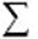 
балл
Балл
Пайдалану кезеңіндегі жұмыс орындарының орташа тізімдік саны, бірл.
Пайдалану кезеңіндегі жұмыс орындарының орташа тізімдік саны, бірл.
Балл
критерийлер бойынша
балл
Балл
есепті кезеңнің алдыңғы жылы
есепті жыл
Балл
критерийлер бойынша
балл
* - осы көрсеткішті бағалау кезінде формуладағы Зо және Зпг мәндері орындарымен ауысады
* - осы көрсеткішті бағалау кезінде формуладағы Зо және Зпг мәндері орындарымен ауысады
ЖИЫНЫ
р/с№
Өңір (облыс, қала)
Мемлекеттік қолдау шарасын алған индустриялық-инновациялық қызмет субъектілері
нің саны
Қаржыландыру көлемі (Жобаларға іс-жүзінде төленген қаражат сомасы), мың теңге
Қаржыландыру көлемі (Жобаларға іс-жүзінде төленген қаражат сомасы), мың теңге
1-критерий
1-критерий
Балл
2-критерий
2-критерий
Балл
3-критерий
3-критерий
р/с№
Өңір (облыс, қала)
Мемлекеттік қолдау шарасын алған индустриялық-инновациялық қызмет субъектілері
нің саны
Қаржыландыру көлемі (Жобаларға іс-жүзінде төленген қаражат сомасы), мың теңге
Қаржыландыру көлемі (Жобаларға іс-жүзінде төленген қаражат сомасы), мың теңге
Құндық мәнінде дайын өнім өндірілді, мың теңге
Құндық мәнінде дайын өнім өндірілді, мың теңге
Балл
Заттай мәнінде дайын өнім өндірілді, тонна
Заттай мәнінде дайын өнім өндірілді, тонна
Балл
Пайдалану кезеңіндегі жұмыс орындарының орташа тізімдік саны, бірлік
Пайдалану кезеңіндегі жұмыс орындарының орташа тізімдік саны, бірлік
р/с№
Өңір (облыс, қала)
Мемлекеттік қолдау шарасын алған индустриялық-инновациялық қызмет субъектілері
нің саны
есепті кезеңнің алдыңғы жылы
есепті жыл
есепті кезеңнің алдыңғы жылы
есепті жыл
Балл
есепті кезеңнің алдыңғы жылы
есепті жыл
Балл
құрылған жұмыс орындары
есепті жыл
Қаржы институтының атауы ("ҚазАгро" ҰБХ" АҚ еншілес ұйымы)
Қаржы институтының атауы ("ҚазАгро" ҰБХ" АҚ еншілес ұйымы)
Қаржы институтының атауы ("ҚазАгро" ҰБХ" АҚ еншілес ұйымы)
Қаржы институтының атауы ("ҚазАгро" ҰБХ" АҚ еншілес ұйымы)
Қаржы институтының атауы ("ҚазАгро" ҰБХ" АҚ еншілес ұйымы)
Қаржы институтының атауы ("ҚазАгро" ҰБХ" АҚ еншілес ұйымы)
Қаржы институтының атауы ("ҚазАгро" ҰБХ" АҚ еншілес ұйымы)
Қаржы институтының атауы ("ҚазАгро" ҰБХ" АҚ еншілес ұйымы)
Қаржы институтының атауы ("ҚазАгро" ҰБХ" АҚ еншілес ұйымы)
Қаржы институтының атауы ("ҚазАгро" ҰБХ" АҚ еншілес ұйымы)
Қаржы институтының атауы ("ҚазАгро" ҰБХ" АҚ еншілес ұйымы)
Қаржы институтының атауы ("ҚазАгро" ҰБХ" АҚ еншілес ұйымы)
Қаржы институтының атауы ("ҚазАгро" ҰБХ" АҚ еншілес ұйымы)
Өсімдік шаруашылығы
Өсімдік шаруашылығы
Өсімдік шаруашылығы
Өсімдік шаруашылығы
Өсімдік шаруашылығы
Өсімдік шаруашылығы
Өсімдік шаруашылығы
Өсімдік шаруашылығы
Өсімдік шаруашылығы
Өсімдік шаруашылығы
Өсімдік шаруашылығы
Өсімдік шаруашылығы
Өсімдік шаруашылығы
Мал шаруашылығы
Мал шаруашылығы
Мал шаруашылығы
Мал шаруашылығы
Мал шаруашылығы
Мал шаруашылығы
Мал шаруашылығы
Мал шаруашылығы
Мал шаруашылығы
Мал шаруашылығы
Мал шаруашылығы
Мал шаруашылығы
Мал шаруашылығы
Өңдеу
Өңдеу
Өңдеу
Өңдеу
Өңдеу
Өңдеу
Өңдеу
Өңдеу
Өңдеу
Өңдеу
Өңдеу
Өңдеу
Өңдеу
Балл
4-критерий
4-критерий
Балл
критерийлер бойынша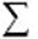 
балл
Балл
Жоспарлы қуаттылыққа шығу, %
Жоспарлы қуаттылыққа шығу, %
Балл
критерийлер бойынша
балл
Балл
есепті кезеңнің алдыңғы жылы
есепті жыл
Балл
критерийлер бойынша
балл
Қаржы институтының атауы ("ҚазАгро" ҰБХ" АҚ еншілес ұйымы)
Қаржы институтының атауы ("ҚазАгро" ҰБХ" АҚ еншілес ұйымы)
Қаржы институтының атауы ("ҚазАгро" ҰБХ" АҚ еншілес ұйымы)
Қаржы институтының атауы ("ҚазАгро" ҰБХ" АҚ еншілес ұйымы)
Қаржы институтының атауы ("ҚазАгро" ҰБХ" АҚ еншілес ұйымы)
Өсімдік шаруашылығы
Өсімдік шаруашылығы
Өсімдік шаруашылығы
Өсімдік шаруашылығы
Өсімдік шаруашылығы
Мал шаруашылығы
Мал шаруашылығы
Мал шаруашылығы
Мал шаруашылығы
Мал шаруашылығы
Өңдеу
Өңдеу
Өңдеу
Өңдеу
Өңдеу
ЖИЫНЫ
р/с №
Сервистік қолдау
Сервистік қолдау
Сервистік қолдау
Сервистік қолдау
Сервистік қолдау
Сервистік қолдау
критерийлер бойынша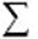 
балл
р/с №
1-критерий
1-критерий
Балл
2-критерий
2-критерий
Балл
критерийлер бойынша
балл
р/с №
Кәсіпорындар мен ұйымдарды сервистік қолдау шараларымен қамту, кәсіпорындар саны, бірл.
Кәсіпорындар мен ұйымдарды сервистік қолдау шараларымен қамту, кәсіпорындар саны, бірл.
Балл
Көрсетілген сервистік қолдау қорытындылары бойынша экспорттық келісімшарттар сомасы, келісімшарттар сомасы
Көрсетілген сервистік қолдау қорытындылары бойынша экспорттық келісімшарттар сомасы, келісімшарттар сомасы
Балл
критерийлер бойынша
балл
р/с №
есепті кезеңнің алдыңғы жылы
есепті жыл
Балл
есепті кезеңнің алдыңғы жылы
есепті жыл
Балл
критерийлер бойынша
балл
ЖИЫНЫ
р/с №
1-критерий
1-критерий
Балл
2-критерий
2-критерий
Балл
критерийлер бойынша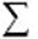 
балл
р/с №
Инвестициялау туралы қабылданған шешімдер саны, бірл.
Инвестициялау туралы қабылданған шешімдер саны, бірл.
Балл
Іске асырылатын инвестициялық жобалар саны, бірл.
Іске асырылатын инвестициялық жобалар саны, бірл.
Балл
критерийлер бойынша
балл
р/с №
есепті кезеңнің алдыңғы жылы
есепті жыл
Балл
есепті кезеңнің алдыңғы жылы
есепті жыл
Балл
критерийлер бойынша
балл
р/с №
Өңір (облыс, қала)
Бюджет қаражаты есебінен іс-жүзіндегі өтеу сомасы, мың теңге
Бюджет қаражаты есебінен іс-жүзіндегі өтеу сомасы, мың теңге
1-критерий
1-критерий
Б
а
л
л
2-критерий
2-критерий
Б
а
л
л
3-критерий
3-критерий
Б
а
л
л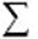 
балл
р/с №
Өңір (облыс, қала)
Бюджет қаражаты есебінен іс-жүзіндегі өтеу сомасы, мың теңге
Бюджет қаражаты есебінен іс-жүзіндегі өтеу сомасы, мың теңге
Сервистік қолдау алған индустриялық-инновациялық қызмет субъектілерінің саны
Сервистік қолдау алған индустриялық-инновациялық қызмет субъектілерінің саны
Б
а
л
л
Жергілікті қамту үлесі, %
Жергілікті қамту үлесі, %
Б
а
л
л
Жергілікті қамту үлесі, %
Жергілікті қамту үлесі, %
Б
а
л
л
балл
р/с №
Өңір (облыс, қала)
Бюджет қаражаты есебінен іс-жүзіндегі өтеу сомасы, мың теңге
Бюджет қаражаты есебінен іс-жүзіндегі өтеу сомасы, мың теңге
Сервистік қолдау алған индустриялық-инновациялық қызмет субъектілерінің саны
Сервистік қолдау алған индустриялық-инновациялық қызмет субъектілерінің саны
Б
а
л
л
тауарларда
тауарларда
Б
а
л
л
жұмыстар мен көрсетілетін қызметтерде
жұмыстар мен көрсетілетін қызметтерде
Б
а
л
л
балл
р/с №
Өңір (облыс, қала)
есепті кезеңнің алдыңғы жылы
есепті жыл
есепті кезеңнің алдыңғы жылы
есепті жыл
Б
а
л
л
есепті кезеңнің алдыңғы жылы
есепті жыл
Б
а
л
л
есепті кезеңнің алдыңғы жылы
есепті жыл
Б
а
л
л
балл
ЖИЫНЫ
р/с №
Өңір (облыс, қала)
Өңір (облыс, қала)
Жоба атауы
Жоба атауы
ЭҚЖЖ-ға сәйкес қызмет түрі
ЭҚЖЖ-ға сәйкес қызмет түрі
Ұлттық даму институт тарының/ ұлттық бас қарушы холдинг тердің/ ұлттық холдинг тердің атауы
Ұлттық даму институт тарының/ ұлттық бас қарушы холдинг тердің/ ұлттық холдинг тердің атауы
Қаржыландыру көлемі (Жобаларға іс-жүзінде төленген қаражат сомасы), мың теңге
Қаржыландыру көлемі (Жобаларға іс-жүзінде төленген қаражат сомасы), мың теңге
Қаржыландыру көлемі (Жобаларға іс-жүзінде төленген қаражат сомасы), мың теңге
1-критерий
1-критерий
1-критерий
Балл
2-критерий
2-критерий
2-критерий
2-критерий
Балл
р/с №
Өңір (облыс, қала)
Өңір (облыс, қала)
Жоба атауы
Жоба атауы
ЭҚЖЖ-ға сәйкес қызмет түрі
ЭҚЖЖ-ға сәйкес қызмет түрі
Ұлттық даму институт тарының/ ұлттық бас қарушы холдинг тердің/ ұлттық холдинг тердің атауы
Ұлттық даму институт тарының/ ұлттық бас қарушы холдинг тердің/ ұлттық холдинг тердің атауы
Қаржыландыру көлемі (Жобаларға іс-жүзінде төленген қаражат сомасы), мың теңге
Қаржыландыру көлемі (Жобаларға іс-жүзінде төленген қаражат сомасы), мың теңге
Қаржыландыру көлемі (Жобаларға іс-жүзінде төленген қаражат сомасы), мың теңге
Құндық мәнінде дайын өнімдер өндірілді, мың теңге
Құндық мәнінде дайын өнімдер өндірілді, мың теңге
Құндық мәнінде дайын өнімдер өндірілді, мың теңге
Балл
Жоспарлы қуаттылыққа шығу, %
Жоспарлы қуаттылыққа шығу, %
Жоспарлы қуаттылыққа шығу, %
Жоспарлы қуаттылыққа шығу, %
Балл
р/с №
Өңір (облыс, қала)
Өңір (облыс, қала)
Жоба атауы
Жоба атауы
ЭҚЖЖ-ға сәйкес қызмет түрі
ЭҚЖЖ-ға сәйкес қызмет түрі
Ұлттық даму институт тарының/ ұлттық бас қарушы холдинг тердің/ ұлттық холдинг тердің атауы
Ұлттық даму институт тарының/ ұлттық бас қарушы холдинг тердің/ ұлттық холдинг тердің атауы
р/с №
Өңір (облыс, қала)
Өңір (облыс, қала)
Жоба атауы
Жоба атауы
ЭҚЖЖ-ға сәйкес қызмет түрі
ЭҚЖЖ-ға сәйкес қызмет түрі
Ұлттық даму институт тарының/ ұлттық бас қарушы холдинг тердің/ ұлттық холдинг тердің атауы
Ұлттық даму институт тарының/ ұлттық бас қарушы холдинг тердің/ ұлттық холдинг тердің атауы
есептік кезеңнің алдыңғы жылы
есептік жыл
есептік жыл
есептік кезеңнің алдыңғы жылы
есептік жыл
есептік жыл
есептік кезеңнің алдыңғы жылы
есептік кезеңнің алдыңғы жылы
есептік жыл
есептік жыл
өндірістік жобалар бойынша
өндірістік жобалар бойынша
өндірістік жобалар бойынша
өндірістік жобалар бойынша
өндірістік жобалар бойынша
өндірістік жобалар бойынша
өндірістік жобалар бойынша
өндірістік жобалар бойынша
өндірістік жобалар бойынша
өндірістік жобалар бойынша
өндірістік жобалар бойынша
өндірістік жобалар бойынша
өндірістік жобалар бойынша
өндірістік жобалар бойынша
өндірістік жобалар бойынша
өндірістік жобалар бойынша
өндірістік жобалар бойынша
өндірістік жобалар бойынша
өндірістік жобалар бойынша
өндірістік жобалар бойынша
өндірістік жобалар бойынша
инфрақұрылымдық жобалар мен көрсетілетін қызметтер саласындағы жобалар бойынша
инфрақұрылымдық жобалар мен көрсетілетін қызметтер саласындағы жобалар бойынша
инфрақұрылымдық жобалар мен көрсетілетін қызметтер саласындағы жобалар бойынша
инфрақұрылымдық жобалар мен көрсетілетін қызметтер саласындағы жобалар бойынша
инфрақұрылымдық жобалар мен көрсетілетін қызметтер саласындағы жобалар бойынша
инфрақұрылымдық жобалар мен көрсетілетін қызметтер саласындағы жобалар бойынша
инфрақұрылымдық жобалар мен көрсетілетін қызметтер саласындағы жобалар бойынша
инфрақұрылымдық жобалар мен көрсетілетін қызметтер саласындағы жобалар бойынша
инфрақұрылымдық жобалар мен көрсетілетін қызметтер саласындағы жобалар бойынша
инфрақұрылымдық жобалар мен көрсетілетін қызметтер саласындағы жобалар бойынша
инфрақұрылымдық жобалар мен көрсетілетін қызметтер саласындағы жобалар бойынша
инфрақұрылымдық жобалар мен көрсетілетін қызметтер саласындағы жобалар бойынша
инфрақұрылымдық жобалар мен көрсетілетін қызметтер саласындағы жобалар бойынша
инфрақұрылымдық жобалар мен көрсетілетін қызметтер саласындағы жобалар бойынша
инфрақұрылымдық жобалар мен көрсетілетін қызметтер саласындағы жобалар бойынша
инфрақұрылымдық жобалар мен көрсетілетін қызметтер саласындағы жобалар бойынша
инфрақұрылымдық жобалар мен көрсетілетін қызметтер саласындағы жобалар бойынша
инфрақұрылымдық жобалар мен көрсетілетін қызметтер саласындағы жобалар бойынша
инфрақұрылымдық жобалар мен көрсетілетін қызметтер саласындағы жобалар бойынша
инфрақұрылымдық жобалар мен көрсетілетін қызметтер саласындағы жобалар бойынша
инфрақұрылымдық жобалар мен көрсетілетін қызметтер саласындағы жобалар бойынша
экспорттық операциялар бойынша
экспорттық операциялар бойынша
экспорттық операциялар бойынша
экспорттық операциялар бойынша
экспорттық операциялар бойынша
экспорттық операциялар бойынша
экспорттық операциялар бойынша
экспорттық операциялар бойынша
экспорттық операциялар бойынша
экспорттық операциялар бойынша
экспорттық операциялар бойынша
экспорттық операциялар бойынша
экспорттық операциялар бойынша
экспорттық операциялар бойынша
экспорттық операциялар бойынша
экспорттық операциялар бойынша
экспорттық операциялар бойынша
экспорттық операциялар бойынша
экспорттық операциялар бойынша
экспорттық операциялар бойынша
экспорттық операциялар бойынша
3-критерий
3-критерий
Балл
4-критерий
4-критерий
Балл
5-критерий
5-критерий
Балл
6-критерий
6-критерий
Балл
критерийлер бойынша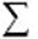 
балл
Бюджетке қосымша түсімдер, мың теңге
Бюджетке қосымша түсімдер, мың теңге
Балл
Жоспарлы қуаттылыққа шығу кезіндегі кәсіпорындағы еңбек өнімділігінің деңгейі, жұмыспен қамтылғанға, мың теңге
Жоспарлы қуаттылыққа шығу кезіндегі кәсіпорындағы еңбек өнімділігінің деңгейі, жұмыспен қамтылғанға, мың теңге
Балл
Пайдалану кезеңіндегі сақталған жұмыс орындарының саны, бірл.
Пайдалану кезеңіндегі сақталған жұмыс орындарының саны, бірл.
Балл
Шикізат емес экспорт, мың теңге
Шикізат емес экспорт, мың теңге
Балл
критерийлер бойынша
балл
есептік кезеңнің алдыңғы жылы
есептік жыл
есептік кезеңнің алдыңғы жылы
есептік жыл
есептік кезеңнің алдыңғы жылы
есептік жыл
есептік кезеңнің алдыңғы жылы
есептік жыл
өндірістік жобалар бойынша
өндірістік жобалар бойынша
өндірістік жобалар бойынша
өндірістік жобалар бойынша
өндірістік жобалар бойынша
өндірістік жобалар бойынша
өндірістік жобалар бойынша
өндірістік жобалар бойынша
өндірістік жобалар бойынша
өндірістік жобалар бойынша
өндірістік жобалар бойынша
өндірістік жобалар бойынша
өндірістік жобалар бойынша
инфрақұрылымдық жобалар мен көрсетілетін қызметтер саласындағы жобалар бойынша
инфрақұрылымдық жобалар мен көрсетілетін қызметтер саласындағы жобалар бойынша
инфрақұрылымдық жобалар мен көрсетілетін қызметтер саласындағы жобалар бойынша
инфрақұрылымдық жобалар мен көрсетілетін қызметтер саласындағы жобалар бойынша
инфрақұрылымдық жобалар мен көрсетілетін қызметтер саласындағы жобалар бойынша
инфрақұрылымдық жобалар мен көрсетілетін қызметтер саласындағы жобалар бойынша
инфрақұрылымдық жобалар мен көрсетілетін қызметтер саласындағы жобалар бойынша
инфрақұрылымдық жобалар мен көрсетілетін қызметтер саласындағы жобалар бойынша
инфрақұрылымдық жобалар мен көрсетілетін қызметтер саласындағы жобалар бойынша
инфрақұрылымдық жобалар мен көрсетілетін қызметтер саласындағы жобалар бойынша
инфрақұрылымдық жобалар мен көрсетілетін қызметтер саласындағы жобалар бойынша
инфрақұрылымдық жобалар мен көрсетілетін қызметтер саласындағы жобалар бойынша
инфрақұрылымдық жобалар мен көрсетілетін қызметтер саласындағы жобалар бойынша
экспорттық операциялар бойынша
экспорттық операциялар бойынша
экспорттық операциялар бойынша
экспорттық операциялар бойынша
экспорттық операциялар бойынша
экспорттық операциялар бойынша
экспорттық операциялар бойынша
экспорттық операциялар бойынша
экспорттық операциялар бойынша
экспорттық операциялар бойынша
экспорттық операциялар бойынша
экспорттық операциялар бойынша
экспорттық операциялар бойынша
ЖИЫНЫ
Есептік кезеңде мемлекеттік білім беру тапсырысы шеңберінде жоғары білімі бар мамандар дайындауға қажеттілік (Еңбекмині)
Есептік кезеңде мемлекеттік білім беру тапсырысы шеңберінде жоғары білімі бар мамандар дайындауға қажеттілік (Еңбекмині)
Есептік кезеңде мемлекеттік білім беру тапсырысы шеңберінде жоғары білімі бар мамандар дайындауға қажеттілік (Еңбекмині)
Есептік кезеңде мемлекеттік білім беру тапсырысы шеңберінде жоғары білімі бар мамандар дайындауға қажеттілік (Еңбекмині)
Есептік кезеңде мемлекеттік білім беру тапсырысы шеңберінде жоғары білімі бар мамандар дайындауға қажеттілік (Еңбекмині)
Есептік кезеңде мемлекеттік білім беру тапсырысы шеңберінде жоғары білімі бар мамандар дайындауға қажеттілік (Еңбекмині)
Есептік кезеңде мемлекеттік білім беру тапсырысы шеңберінде жоғары білімі бар мамандар дайындауға қажеттілік (Еңбекмині)
Есептік кезеңде мемлекеттік білім беру тапсырысы шеңберінде жоғары білімі бар мамандар дайындауға қажеттілік (Еңбекмині)
Білім бейіні, мамандық атауы
республика бойынша
Білім бейіні, мамандық атауы
республика бойынша
Білім бейіні, мамандық атауы
республика бойынша
Білім бейіні, мамандық атауы
республика бойынша
Білім бейіні, мамандық атауы
Есептік кезеңде мемлекеттік білім беру тапсырысы шеңберінде бітірген жоғары білімі бар мамандар саны (БҒМ)
Есептік кезеңде мемлекеттік білім беру тапсырысы шеңберінде бітірген жоғары білімі бар мамандар саны (БҒМ)
Есептік кезеңде мемлекеттік білім беру тапсырысы шеңберінде бітірген жоғары білімі бар мамандар саны (БҒМ)
Есептік кезеңде мемлекеттік білім беру тапсырысы шеңберінде бітірген жоғары білімі бар мамандар саны (БҒМ)
Есептік кезеңде мемлекеттік білім беру тапсырысы шеңберінде бітірген жоғары білімі бар мамандар саны (БҒМ)
Есептік кезеңде мемлекеттік білім беру тапсырысы шеңберінде бітірген жоғары білімі бар мамандар саны (БҒМ)
Есептік кезеңде мемлекеттік білім беру тапсырысы шеңберінде бітірген жоғары білімі бар мамандар саны (БҒМ)
Есептік кезеңде мемлекеттік білім беру тапсырысы шеңберінде бітірген жоғары білімі бар мамандар саны (БҒМ)
Білім бейіні, мамандық атауы
республика бойынша
Білім бейіні, мамандық атауы
республика бойынша
Білім бейіні, мамандық атауы
республика бойынша
Білім бейіні, мамандық атауы
республика бойынша
Білім бейіні, мамандық атауы
Есептік кезеңде мемлекеттік білім беру тапсырысы шеңберінде жоғары білімі бар мамандар дайындауға қажеттілік (Еңбекмині)
Есептік кезеңде мемлекеттік білім беру тапсырысы шеңберінде жоғары білімі бар мамандар дайындауға қажеттілік (Еңбекмині)
Есептік кезеңде мемлекеттік білім беру тапсырысы шеңберінде жоғары білімі бар мамандар дайындауға қажеттілік (Еңбекмині)
Есептік кезеңде мемлекеттік білім беру тапсырысы шеңберінде жоғары білімі бар мамандар дайындауға қажеттілік (Еңбекмині)
Есептік кезеңде мемлекеттік білім беру тапсырысы шеңберінде жоғары білімі бар мамандар дайындауға қажеттілік (Еңбекмині)
Есептік кезеңде мемлекеттік білім беру тапсырысы шеңберінде жоғары білімі бар мамандар дайындауға қажеттілік (Еңбекмині)
Есептік кезеңде мемлекеттік білім беру тапсырысы шеңберінде жоғары білімі бар мамандар дайындауға қажеттілік (Еңбекмині)
Есептік кезеңде мемлекеттік білім беру тапсырысы шеңберінде жоғары білімі бар мамандар дайындауға қажеттілік (Еңбекмині)
Есептік кезеңде мемлекеттік білім беру тапсырысы шеңберінде жоғары білімі бар мамандар дайындауға қажеттілік (Еңбекмині)
республика бойынша
Білім бейіні, мамандық атауы
республика бойынша
Білім бейіні, мамандық атауы
республика бойынша
Білім бейіні, мамандық атауы
республика бойынша
Білім бейіні, мамандық атауы
республика бойынша
Есептік кезеңде мемлекеттік білім беру тапсырысы шеңберінде бітірген жоғары білімі бар мамандар саны (БҒМ)
Есептік кезеңде мемлекеттік білім беру тапсырысы шеңберінде бітірген жоғары білімі бар мамандар саны (БҒМ)
Есептік кезеңде мемлекеттік білім беру тапсырысы шеңберінде бітірген жоғары білімі бар мамандар саны (БҒМ)
Есептік кезеңде мемлекеттік білім беру тапсырысы шеңберінде бітірген жоғары білімі бар мамандар саны (БҒМ)
Есептік кезеңде мемлекеттік білім беру тапсырысы шеңберінде бітірген жоғары білімі бар мамандар саны (БҒМ)
Есептік кезеңде мемлекеттік білім беру тапсырысы шеңберінде бітірген жоғары білімі бар мамандар саны (БҒМ)
Есептік кезеңде мемлекеттік білім беру тапсырысы шеңберінде бітірген жоғары білімі бар мамандар саны (БҒМ)
Есептік кезеңде мемлекеттік білім беру тапсырысы шеңберінде бітірген жоғары білімі бар мамандар саны (БҒМ)
Есептік кезеңде мемлекеттік білім беру тапсырысы шеңберінде бітірген жоғары білімі бар мамандар саны (БҒМ)
республика бойынша
Білім бейіні, мамандық атауы
республика бойынша
Білім бейіні, мамандық атауы
республика бойынша
Білім бейіні, мамандық атауы
республика бойынша
Білім бейіні, мамандық атауы
республика бойынша
Есептік кезеңнің алдыңғы жылы үшін мемлекеттік білім беру тапсырысы шеңберінде техникалық кәсіби білімі бар мамандар дайындауға қажеттілік
Есептік кезеңнің алдыңғы жылы үшін мемлекеттік білім беру тапсырысы шеңберінде техникалық кәсіби білімі бар мамандар дайындауға қажеттілік
Есептік кезеңнің алдыңғы жылы үшін мемлекеттік білім беру тапсырысы шеңберінде техникалық кәсіби білімі бар мамандар дайындауға қажеттілік
Есептік кезеңнің алдыңғы жылы үшін мемлекеттік білім беру тапсырысы шеңберінде техникалық кәсіби білімі бар мамандар дайындауға қажеттілік
Есептік кезеңнің алдыңғы жылы үшін мемлекеттік білім беру тапсырысы шеңберінде техникалық кәсіби білімі бар мамандар дайындауға қажеттілік
Есептік кезеңнің алдыңғы жылы үшін мемлекеттік білім беру тапсырысы шеңберінде техникалық кәсіби білімі бар мамандар дайындауға қажеттілік
Есептік кезеңнің алдыңғы жылы үшін мемлекеттік білім беру тапсырысы шеңберінде техникалық кәсіби білімі бар мамандар дайындауға қажеттілік
Есептік кезеңнің алдыңғы жылы үшін мемлекеттік білім беру тапсырысы шеңберінде техникалық кәсіби білімі бар мамандар дайындауға қажеттілік
Білім бейіні, мамандық атауы
республика бойынша
Білім бейіні, мамандық атауы
республика бойынша
Білім бейіні, мамандық атауы
республика бойынша
Білім бейіні, мамандық атауы
республика бойынша
Білім бейіні, мамандық атауы
Есептік кезеңде мемлекеттік білім беру тапсырысы шеңберінде бітірген техникалық кәсіби білімі бар мамандар саны
Есептік кезеңде мемлекеттік білім беру тапсырысы шеңберінде бітірген техникалық кәсіби білімі бар мамандар саны
Есептік кезеңде мемлекеттік білім беру тапсырысы шеңберінде бітірген техникалық кәсіби білімі бар мамандар саны
Есептік кезеңде мемлекеттік білім беру тапсырысы шеңберінде бітірген техникалық кәсіби білімі бар мамандар саны
Есептік кезеңде мемлекеттік білім беру тапсырысы шеңберінде бітірген техникалық кәсіби білімі бар мамандар саны
Есептік кезеңде мемлекеттік білім беру тапсырысы шеңберінде бітірген техникалық кәсіби білімі бар мамандар саны
Есептік кезеңде мемлекеттік білім беру тапсырысы шеңберінде бітірген техникалық кәсіби білімі бар мамандар саны
Есептік кезеңде мемлекеттік білім беру тапсырысы шеңберінде бітірген техникалық кәсіби білімі бар мамандар саны
Білім бейіні, мамандық атауы
республика бойынша
Білім бейіні, мамандық атауы
республика бойынша
Білім бейіні, мамандық атауы
республика бойынша
Білім бейіні, мамандық атауы
республика бойынша
Білім бейіні, мамандық атауы
Жоғары білімі бар мемлекеттік білім беру тапсырысы бойынша жиынтық
Жоғары білімі бар мемлекеттік білім беру тапсырысы бойынша жиынтық
Жоғары білімі бар мемлекеттік білім беру тапсырысы бойынша жиынтық
Жоғары білімі бар мемлекеттік білім беру тапсырысы бойынша жиынтық
Жоғары білімі бар мемлекеттік білім беру тапсырысы бойынша жиынтық
Жоғары білімі бар мемлекеттік білім беру тапсырысы бойынша жиынтық
Жоғары білімі бар мемлекеттік білім беру тапсырысы бойынша жиынтық
Жоғары білімі бар мемлекеттік білім беру тапсырысы бойынша жиынтық
Жоғары білімі бар мемлекеттік білім беру тапсырысы бойынша жиынтық
Білім бейіні
Білім бейіні
Білім бейіні
Білім бейіні
Білім бейіні
Білім бейіні
1-критерий
1-критерий
1-критерий
Білім бейіні
Білім бейіні
Білім бейіні
Білім бейіні
Білім бейіні
Білім бейіні
Республика бойынша БАРЛЫҒЫ
Республика бойынша БАРЛЫҒЫ
Республика бойынша БАРЛЫҒЫ
Білім бейіні
Білім бейіні
Білім бейіні
Білім бейіні
Білім бейіні
Білім бейіні
Қажеттілік
Қажеттілік
Қажеттілік
Техникалық білімі бар мемлекеттік білім беру тапсырысы
Техникалық білімі бар мемлекеттік білім беру тапсырысы
Техникалық білімі бар мемлекеттік білім беру тапсырысы
Техникалық білімі бар мемлекеттік білім беру тапсырысы
Техникалық білімі бар мемлекеттік білім беру тапсырысы
Техникалық білімі бар мемлекеттік білім беру тапсырысы
Техникалық білімі бар мемлекеттік білім беру тапсырысы
Техникалық білімі бар мемлекеттік білім беру тапсырысы
Техникалық білімі бар мемлекеттік білім беру тапсырысы
Білім бейіні
Білім бейіні
Білім бейіні
Білім бейіні
Білім бейіні
Білім бейіні
2-критерий
2-критерий
2-критерий
Білім бейіні
Білім бейіні
Білім бейіні
Білім бейіні
Білім бейіні
Білім бейіні
Республика бойынша БАРЛЫҒЫ
Республика бойынша БАРЛЫҒЫ
Республика бойынша БАРЛЫҒЫ
Білім бейіні
Білім бейіні
Білім бейіні
Білім бейіні
Білім бейіні
Білім бейіні
Қажеттілік
Қажеттілік
Қажеттілік
Есептік кезеңнің алдыңғы жылы үшін мемлекеттік білім беру тапсырысы шеңберінде техникалық кәсіби білімі бар мамандар дайындауға қажеттілік
Есептік кезеңнің алдыңғы жылы үшін мемлекеттік білім беру тапсырысы шеңберінде техникалық кәсіби білімі бар мамандар дайындауға қажеттілік
Есептік кезеңнің алдыңғы жылы үшін мемлекеттік білім беру тапсырысы шеңберінде техникалық кәсіби білімі бар мамандар дайындауға қажеттілік
Есептік кезеңнің алдыңғы жылы үшін мемлекеттік білім беру тапсырысы шеңберінде техникалық кәсіби білімі бар мамандар дайындауға қажеттілік
Есептік кезеңнің алдыңғы жылы үшін мемлекеттік білім беру тапсырысы шеңберінде техникалық кәсіби білімі бар мамандар дайындауға қажеттілік
Есептік кезеңнің алдыңғы жылы үшін мемлекеттік білім беру тапсырысы шеңберінде техникалық кәсіби білімі бар мамандар дайындауға қажеттілік
Есептік кезеңнің алдыңғы жылы үшін мемлекеттік білім беру тапсырысы шеңберінде техникалық кәсіби білімі бар мамандар дайындауға қажеттілік
Есептік кезеңнің алдыңғы жылы үшін мемлекеттік білім беру тапсырысы шеңберінде техникалық кәсіби білімі бар мамандар дайындауға қажеттілік
Есептік кезеңнің алдыңғы жылы үшін мемлекеттік білім беру тапсырысы шеңберінде техникалық кәсіби білімі бар мамандар дайындауға қажеттілік
республика бойынша
Білім бейіні, мамандық атауы
республика бойынша
Білім бейіні, мамандық атауы
республика бойынша
Білім бейіні, мамандық атауы
республика бойынша
Білім бейіні, мамандық атауы
республика бойынша
Есептік кезеңде мемлекеттік білім беру тапсырысы шеңберінде бітірген техникалық кәсіби білімі бар мамандар саны
Есептік кезеңде мемлекеттік білім беру тапсырысы шеңберінде бітірген техникалық кәсіби білімі бар мамандар саны
Есептік кезеңде мемлекеттік білім беру тапсырысы шеңберінде бітірген техникалық кәсіби білімі бар мамандар саны
Есептік кезеңде мемлекеттік білім беру тапсырысы шеңберінде бітірген техникалық кәсіби білімі бар мамандар саны
Есептік кезеңде мемлекеттік білім беру тапсырысы шеңберінде бітірген техникалық кәсіби білімі бар мамандар саны
Есептік кезеңде мемлекеттік білім беру тапсырысы шеңберінде бітірген техникалық кәсіби білімі бар мамандар саны
Есептік кезеңде мемлекеттік білім беру тапсырысы шеңберінде бітірген техникалық кәсіби білімі бар мамандар саны
Есептік кезеңде мемлекеттік білім беру тапсырысы шеңберінде бітірген техникалық кәсіби білімі бар мамандар саны
Есептік кезеңде мемлекеттік білім беру тапсырысы шеңберінде бітірген техникалық кәсіби білімі бар мамандар саны
республика бойынша
Білім бейіні, мамандық атауы
республика бойынша
Білім бейіні, мамандық атауы
республика бойынша
Білім бейіні, мамандық атауы
республика бойынша
Білім бейіні, мамандық атауы
республика бойынша
Жоғары білімі бар мемлекеттік білім беру тапсырысы бойынша жиынтық
Жоғары білімі бар мемлекеттік білім беру тапсырысы бойынша жиынтық
Жоғары білімі бар мемлекеттік білім беру тапсырысы бойынша жиынтық
Жоғары білімі бар мемлекеттік білім беру тапсырысы бойынша жиынтық
Жоғары білімі бар мемлекеттік білім беру тапсырысы бойынша жиынтық
Жоғары білімі бар мемлекеттік білім беру тапсырысы бойынша жиынтық
Жоғары білімі бар мемлекеттік білім беру тапсырысы бойынша жиынтық
Жоғары білімі бар мемлекеттік білім беру тапсырысы бойынша жиынтық
Жоғары білімі бар мемлекеттік білім беру тапсырысы бойынша жиынтық
1-критерий
1-критерий
1-критерий
1-критерий
1-критерий
1-критерий
1-критерий
Балл
Балл
Республика бойынша БАРЛЫҒЫ
Республика бойынша БАРЛЫҒЫ
Республика бойынша БАРЛЫҒЫ
Республика бойынша БАРЛЫҒЫ
Республика бойынша БАРЛЫҒЫ
Республика бойынша БАРЛЫҒЫ
Республика бойынша БАРЛЫҒЫ
Балл
Балл
Қажеттілік
Қажеттілік
Қажеттілік
Қажеттілік
Шығару
Шығару
Шығару
Балл
Балл
Балл 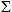 
Балл 
Техникалық білімі бар мемлекеттік білім беру тапсырысы
Техникалық білімі бар мемлекеттік білім беру тапсырысы
Техникалық білімі бар мемлекеттік білім беру тапсырысы
Техникалық білімі бар мемлекеттік білім беру тапсырысы
Техникалық білімі бар мемлекеттік білім беру тапсырысы
Техникалық білімі бар мемлекеттік білім беру тапсырысы
Техникалық білімі бар мемлекеттік білім беру тапсырысы
Техникалық білімі бар мемлекеттік білім беру тапсырысы
Техникалық білімі бар мемлекеттік білім беру тапсырысы
2-критерий
2-критерий
2-критерий
2-критерий
2-критерий
2-критерий
2-критерий
Балл
Балл
Республика бойынша БАРЛЫҒЫ
Республика бойынша БАРЛЫҒЫ
Республика бойынша БАРЛЫҒЫ
Республика бойынша БАРЛЫҒЫ
Республика бойынша БАРЛЫҒЫ
Республика бойынша БАРЛЫҒЫ
Республика бойынша БАРЛЫҒЫ
Балл
Балл
Қажеттілік
Қажеттілік
Қажеттілік
Қажеттілік
Шығару
Шығару
Шығару
Балл
Балл
Балл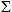 
Балл
р/с №
Өндіру/барлау жүзеге асырылатын өңір (облыс, қала)
Мемлекеттік қолдау алған индустриялық-инновациялық қызмет субъектілерінің атауы
ЭҚЖЖ-ға сәйкес қызмет түрі
1-критерий
1-критерий
Балл
2-критерий
2-критерий
Балл
3-критерий
3-критерий
Балл
р/с №
Өндіру/барлау жүзеге асырылатын өңір (облыс, қала)
Мемлекеттік қолдау алған индустриялық-инновациялық қызмет субъектілерінің атауы
ЭҚЖЖ-ға сәйкес қызмет түрі
Барлауға және/немесе өндіруге бағытталған бөлінген қаражат көлемі, мың теңге
Барлауға және/немесе өндіруге бағытталған бөлінген қаражат көлемі, мың теңге
Балл
Құндық мәнінде өнімдер өндірілді (ЖҚҚ), мың теңге
Құндық мәнінде өнімдер өндірілді (ЖҚҚ), мың теңге
Балл
Құндық мәнінде өнім экспортының көлемі, мың баррель
Құндық мәнінде өнім экспортының көлемі, мың баррель
Балл
р/с №
Өндіру/барлау жүзеге асырылатын өңір (облыс, қала)
Мемлекеттік қолдау алған индустриялық-инновациялық қызмет субъектілерінің атауы
ЭҚЖЖ-ға сәйкес қызмет түрі
есептік кезеңнің алдыңғы жылы
есептік жыл
Балл
есептік кезеңнің алдыңғы жылы
есептік жыл
Балл
есептік кезеңнің алдыңғы жылы
есептік жыл
Балл
4-критерий
4-критерий
Балл
5-критерий
5-критерий
Балл
6-критерий
6-критерий
Балл
7-критерий
7-критерий
Балл
Критерий бойынша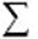 
балл
Жергілікті қамту үлесі, %
Жергілікті қамту үлесі, %
Балл
Жергілікті қамту үлесі, %
Жергілікті қамту үлесі, %
Балл
Әлеуметтік аударымдар көлемі, мың теңге
Әлеуметтік аударымдар көлемі, мың теңге
Балл
ҒЗТКЖ-ға аударымдар көлемі, мың теңге
ҒЗТКЖ-ға аударымдар көлемі, мың теңге
Балл
Критерий бойынша
балл
тауарларда
тауарларда
Балл
жұмыстар мен қызметтерде
жұмыстар мен қызметтерде
Балл
Әлеуметтік аударымдар көлемі, мың теңге
Әлеуметтік аударымдар көлемі, мың теңге
Балл
ҒЗТКЖ-ға аударымдар көлемі, мың теңге
ҒЗТКЖ-ға аударымдар көлемі, мың теңге
Балл
Критерий бойынша
балл
есептік кезеңнің алдыңғы жылы
есептік жыл
Балл
есептік кезеңнің алдыңғы жылы
есептік жыл
Балл
есептік кезеңнің алдыңғы жылы
есептік жыл
Балл
есептік кезеңнің алдыңғы жылы
есептік жыл
Балл
Критерий бойынша
балл
ЖИЫНЫ
р/с №
Өндіру/барлау жүзеге асырылатын өңір (облыс, қала)
Жер қойнауын пайдалануға құқық түрінде мемлекеттік қолдау алған индустриялық-инновациялық қызмет субъектілерінің атауы
ЭҚЖЖ-ға сәйкес қызмет түрі
1-критерий
1-критерий
Балл
2-критерий
2-критерий
Балл
р/с №
Өндіру/барлау жүзеге асырылатын өңір (облыс, қала)
Жер қойнауын пайдалануға құқық түрінде мемлекеттік қолдау алған индустриялық-инновациялық қызмет субъектілерінің атауы
ЭҚЖЖ-ға сәйкес қызмет түрі
Барлауға және/немесе өндіруге бағытталған бөлінген қаражат көлемі (ГБЖ), мың теңге
Барлауға және/немесе өндіруге бағытталған бөлінген қаражат көлемі (ГБЖ), мың теңге
Балл
Жер қойнауын пайдалануға арналған келісімшарттар шеңберінде жергілікті қамту үлесі, %
Жер қойнауын пайдалануға арналған келісімшарттар шеңберінде жергілікті қамту үлесі, %
Балл
р/с №
Өндіру/барлау жүзеге асырылатын өңір (облыс, қала)
Жер қойнауын пайдалануға құқық түрінде мемлекеттік қолдау алған индустриялық-инновациялық қызмет субъектілерінің атауы
ЭҚЖЖ-ға сәйкес қызмет түрі
есептік кезеңнің алдыңғы жылы
есептік жыл
Балл
тауарларда
тауарларда
Балл
р/с №
Өндіру/барлау жүзеге асырылатын өңір (облыс, қала)
Жер қойнауын пайдалануға құқық түрінде мемлекеттік қолдау алған индустриялық-инновациялық қызмет субъектілерінің атауы
ЭҚЖЖ-ға сәйкес қызмет түрі
есептік кезеңнің алдыңғы жылы
есептік жыл
Балл
есептік кезеңнің алдыңғы жылы
есептік жыл
Балл
3-критерий
3-критерий
Балл
4-критерий
4-критерий
Балл
5-критерий
5-критерий
Балл
Критерий бойынша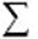 
балл
Жер қойнауын пайдалануға арналған келісімшарттар шеңберінде жергілікті қамту үлесі, %
Жер қойнауын пайдалануға арналған келісімшарттар шеңберінде жергілікті қамту үлесі, %
Балл
Жер қойнауын пайдалануға арналған келісімшарттар шеңберінде ҒЗТКЖ-ға әлеуметтік аударымдар көлемі, мың теңге
Жер қойнауын пайдалануға арналған келісімшарттар шеңберінде ҒЗТКЖ-ға әлеуметтік аударымдар көлемі, мың теңге
Балл
Жер қойнауын пайдалануға арналған келісімшарттар шеңберінде ҒЗТКЖ-ға аударымдар көлемі, мың теңге
Жер қойнауын пайдалануға арналған келісімшарттар шеңберінде ҒЗТКЖ-ға аударымдар көлемі, мың теңге
Балл
Критерий бойынша
балл
жұмыстар мен қызметтерде
жұмыстар мен қызметтерде
Балл
Жер қойнауын пайдалануға арналған келісімшарттар шеңберінде ҒЗТКЖ-ға әлеуметтік аударымдар көлемі, мың теңге
Жер қойнауын пайдалануға арналған келісімшарттар шеңберінде ҒЗТКЖ-ға әлеуметтік аударымдар көлемі, мың теңге
Балл
Жер қойнауын пайдалануға арналған келісімшарттар шеңберінде ҒЗТКЖ-ға аударымдар көлемі, мың теңге
Жер қойнауын пайдалануға арналған келісімшарттар шеңберінде ҒЗТКЖ-ға аударымдар көлемі, мың теңге
Балл
Критерий бойынша
балл
есептік кезеңнің алдыңғы жылы
есептік жыл
Балл
есептік кезеңнің алдыңғы жылы
есептік жыл
Балл
есептік кезеңнің алдыңғы жылы
есептік жыл
Балл
Критерий бойынша
балл
ЖИЫНЫ
Өңірлерді дамытудың 2020 жылға дейінгі бағдарламасы шеңберінде мемлекеттік қолдау шаралары жүзеге асырылатын өңір (облыс, қала)
Республикалық бюджеттен бөлінген нысаналы трансферттер көлемі, мың теңге
Республикалық бюджеттен бөлінген нысаналы трансферттер көлемі, мың теңге
1-критерий
1-критерий
Балл
2-критерий
2-критерий
Балл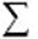 
Балл
Өңірлерді дамытудың 2020 жылға дейінгі бағдарламасы шеңберінде мемлекеттік қолдау шаралары жүзеге асырылатын өңір (облыс, қала)
Республикалық бюджеттен бөлінген нысаналы трансферттер көлемі, мың теңге
Республикалық бюджеттен бөлінген нысаналы трансферттер көлемі, мың теңге
Өңірлерді дамытудың 2020 жылға дейінгі бағдарламасы шеңберінде мемлекеттік қолдау шараларын алған индустриялық-инновациялық қызмет субъектілерінің саны, бірл.
Өңірлерді дамытудың 2020 жылға дейінгі бағдарламасы шеңберінде мемлекеттік қолдау шараларын алған индустриялық-инновациялық қызмет субъектілерінің саны, бірл.
Балл
Өңірлерді дамытудың 2020 жылға дейінгі бағдарламасы шеңберінде инженерлік инфрақұрылыммен қамтамасыз етілу деңгейі
Өңірлерді дамытудың 2020 жылға дейінгі бағдарламасы шеңберінде инженерлік инфрақұрылыммен қамтамасыз етілу деңгейі
Балл
Балл
Өңірлерді дамытудың 2020 жылға дейінгі бағдарламасы шеңберінде мемлекеттік қолдау шаралары жүзеге асырылатын өңір (облыс, қала)
есепті кезеңнің алдыңғы жылы
есепті жыл
есепті кезеңнің алдыңғы жылы
есепті жыл
Балл
есепті кезеңнің алдыңғы жылы
есепті жыл
Балл
Балл
ЖИЫНЫ
Бизнестің жол картасы - 2020 бағдарламасы шеңберінде мемлекеттік қолдау шаралары жүзеге асырылатын өңір (облыс, қала)
Республикалық бюджеттен бөлінген нысаналы трансферттер көлемі, мың теңге
Республикалық бюджеттен бөлінген нысаналы трансферттер көлемі, мың теңге
1-критерий
1-критерий
Балл
2-критерий
2-критерий
Балл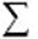 
Балл
Бизнестің жол картасы - 2020 бағдарламасы шеңберінде мемлекеттік қолдау шаралары жүзеге асырылатын өңір (облыс, қала)
Республикалық бюджеттен бөлінген нысаналы трансферттер көлемі, мың теңге
Республикалық бюджеттен бөлінген нысаналы трансферттер көлемі, мың теңге
Бизнестің жол картасы - 2020 бағдарламасы шеңберінде мемлекеттік қолдау шараларын алған индустриялық-инновациялық қызмет субъектілерінің саны, бірл.
Бизнестің жол картасы - 2020 бағдарламасы шеңберінде мемлекеттік қолдау шараларын алған индустриялық-инновациялық қызмет субъектілерінің саны, бірл.
Балл
Бизнестің жол картасы - 2020 бағдарламасы шеңберінде инженерлік инфрақұрылыммен қамтамасыз етілу деңгейі
Бизнестің жол картасы - 2020 бағдарламасы шеңберінде инженерлік инфрақұрылыммен қамтамасыз етілу деңгейі
Балл
Балл
Бизнестің жол картасы - 2020 бағдарламасы шеңберінде мемлекеттік қолдау шаралары жүзеге асырылатын өңір (облыс, қала)
есепті кезеңнің алдыңғы жылы
есепті жыл
есепті кезеңнің алдыңғы жылы
есепті жыл
Балл
есепті кезеңнің алдыңғы жылы
есепті жыл
Балл
Балл
ЖИЫНЫ
Т/К №
Техникалық ерекшілікті жасау күні
Ұлттық компаниялардың/ұлттық басқарушы холдингтердің/ұлттық холдингтердің атауы
Қажет етілетін өнімдер позицияларының саны
Технологиялық меморандумдар саны
Қажет етілетін өнімдердің жалпы құны, мың теңге
р/с №
Ұлттық компаниялардың/ ұлттық басқарушы холдингтердің/ ұлттық холдингтердің атауы
Ұлттық компаниялармен/ ұлттық басқарушы холдингтер мен/ұлттық холдингтер мен ұзақ мерзімді шарт жасаған индустриялық-инновациялық қызмет субъектілерінің атауы, бірл.
Балл
1-критерий
1-критерий
Балл
2-критерий
2-критерий
Балл
р/с №
Ұлттық компаниялардың/ ұлттық басқарушы холдингтердің/ ұлттық холдингтердің атауы
Ұлттық компаниялармен/ ұлттық басқарушы холдингтер мен/ұлттық холдингтер мен ұзақ мерзімді шарт жасаған индустриялық-инновациялық қызмет субъектілерінің атауы, бірл.
Балл
Технологиялық меморандумдар саны
Технологиялық меморандумдар саны
Балл
Ұзақ мерзімді шарттар бойынша индустриялық-инновациялық қызмет субъектілерінен тауарлардың, жұмыстардың және қызметтердің сатып алу көлемі, мың теңге
Ұзақ мерзімді шарттар бойынша индустриялық-инновациялық қызмет субъектілерінен тауарлардың, жұмыстардың және қызметтердің сатып алу көлемі, мың теңге
Балл
р/с №
Ұлттық компаниялардың/ ұлттық басқарушы холдингтердің/ ұлттық холдингтердің атауы
Ұлттық компаниялармен/ ұлттық басқарушы холдингтер мен/ұлттық холдингтер мен ұзақ мерзімді шарт жасаған индустриялық-инновациялық қызмет субъектілерінің атауы, бірл.
Балл
есепті кезеңнің алдыңғы жылы
есепті жыл
Балл
есепті кезеңнің алдыңғы жылы
есепті жыл
Балл
3-критерий
3-критерий
Балл
4-критерий
4-критерий
Балл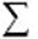 
Балл
Жергілікті қамту үлесі, %
Жергілікті қамту үлесі, %
Балл
Жергілікті қамту үлесі, %
Жергілікті қамту үлесі, %
Балл
Балл
тауарларда
тауарларда
Балл
жұмыстар мен қызметтерде
жұмыстар мен қызметтерде
Балл
Балл
есепті кезеңнің алдыңғы жылы
есепті жыл
Балл
есепті кезеңнің алдыңғы жылы
есепті жыл
Балл
Балл
ЖИЫНЫ
№
Инновациялық грант алған аяқталған жобалар бойынша бөлінген бюджет қаражатының көлемі, мың теңге
Инновациялық грант алған аяқталған жобалар бойынша бөлінген бюджет қаражатының көлемі, мың теңге
1-критерий
1-критерий
Балл
2-критерий
2-критерий
Балл
3-критерий
3-критерий
№
Инновациялық грант алған аяқталған жобалар бойынша бөлінген бюджет қаражатының көлемі, мың теңге
Инновациялық грант алған аяқталған жобалар бойынша бөлінген бюджет қаражатының көлемі, мың теңге
Инновациялық гранттар алған индустриялық-инновациялық қызмет субъектілерінің, саны, бірл
Инновациялық гранттар алған индустриялық-инновациялық қызмет субъектілерінің, саны, бірл
Балл
Өндірісті іске қосқаннан кейін шығарылған өнімдердің және қызметтердің көлемі, мың теңге
Өндірісті іске қосқаннан кейін шығарылған өнімдердің және қызметтердің көлемі, мың теңге
Балл
Инновациялық гранттарға бөлінген мемлекеттік қаражаттың 1 теңгесіне тартылған жеке инвестициялар көлемі*, теңге
Инновациялық гранттарға бөлінген мемлекеттік қаражаттың 1 теңгесіне тартылған жеке инвестициялар көлемі*, теңге
№
есептік кезеңнің алдыңғы жылы
есеп
тік жыл
есептік кезеңнің алдыңғы жылы
есептік жыл
Балл
есептік кезеңнің алдыңғы жылы
есептік жыл
Балл
есептік кезеңнің алдыңғы жылы
есептік жыл
Балл
4-критерий
4-критерий
Балл
5-критерий
5-критерий
Балл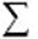 
Балл
Балл
Инновациялық гранттар бойынша жобалардың жалпы санындағы коммерцияландырылған жобалар үлесі**, %
Инновациялық гранттар бойынша жобалардың жалпы санындағы коммерцияландырылған жобалар үлесі**, %
Балл
Жобаларды іске асыру нәтижелері бойынша құрылған жұмыс орындары, бірл.
Жобаларды іске асыру нәтижелері бойынша құрылған жұмыс орындары, бірл.
Балл
Балл
Балл
есептік кезеңнің алдыңғы жылы
есептік жыл
Балл
есептік кезеңнің алдыңғы жылы
есептік жыл
Балл
Балл
ЖИЫНЫ:
Есептік жыл
Есептік жыл
Берешекті қайта құрылымдау
Берешекті қайта құрылымдау
Берешекті қайта құрылымдау
Берешекті қайта құрылымдау
Берешекті қайта құрылымдау
Берешекті қайта құрылымдау
Берешекті қайта құрылымдау
Берешекті қайта құрылымдау
Берешекті қайта құрылымдау
р/с №
Бюджет қаражаты есебінен өтелген нақты сома, мың теңге
Бюджет қаражаты есебінен өтелген нақты сома, мың теңге
Мемлекеттік қолдау шараларын алған индустриялық-инновациялық қызмет субъектілерінің саны
Мемлекеттік қолдау шараларын алған индустриялық-инновациялық қызмет субъектілерінің саны
Әсерлер
Әсерлер
Әсерлер
Әсерлер
Әсерлер
Әсерлер
р/с №
Бюджет қаражаты есебінен өтелген нақты сома, мың теңге
Бюджет қаражаты есебінен өтелген нақты сома, мың теңге
Мемлекеттік қолдау шараларын алған индустриялық-инновациялық қызмет субъектілерінің саны
Мемлекеттік қолдау шараларын алған индустриялық-инновациялық қызмет субъектілерінің саны
1- критерий
Балл
2-критерий
2-критерий
Балл
Критерий бойынша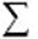 
балл
р/с №
Бюджет қаражаты есебінен өтелген нақты сома, мың теңге
Бюджет қаражаты есебінен өтелген нақты сома, мың теңге
Мемлекеттік қолдау шараларын алған индустриялық-инновациялық қызмет субъектілерінің саны
Мемлекеттік қолдау шараларын алған индустриялық-инновациялық қызмет субъектілерінің саны
Құраладарды іске асыру мониторингі аяқталған мемлекеттік қолдау шараларын алған индустриялық-инновациялық қызмет субъектілерінің саны
Балл
Құраладарды іске асыру мониторингі аяқталған, мемлекеттік қолдау шараларын алған индустриялық-инновациялық қызмет субъектілерінің өнім өткізуден/ қызмет көрсетуден алған кірісінің көлемі, мың теңге
Құраладарды іске асыру мониторингі аяқталған, мемлекеттік қолдау шараларын алған индустриялық-инновациялық қызмет субъектілерінің өнім өткізуден/ қызмет көрсетуден алған кірісінің көлемі, мың теңге
Балл
Критерий бойынша
балл
р/с №
есептік кезеңнің алдыңғы жылы
есептік жыл
есептік кезеңнің алдыңғы жылы
есептік жыл
есептік жыл
Балл
Қолдау шарасын алған жыл
есептік жыл
Балл
Критерий бойынша
балл
Есептік жыл
Берешекті қайта құрылымдау
Берешекті қайта құрылымдау
Берешекті қайта құрылымдау
Берешекті қайта құрылымдау
Берешекті қайта құрылымдау
Берешекті қайта құрылымдау
Берешекті қайта құрылымдау
Берешекті қайта құрылымдау
Берешекті қайта құрылымдау
Берешекті қайта құрылымдау
Берешекті қайта құрылымдау
Мемлекеттік қолдау алған өтініш берушінің атауы
Өтініш берушінің индустриялық-инновациялық жобасының атауы
Өңір (облыс, қала)
ЭҚЖЖ-ға сәйкес қызмет түрі
Инвестиция сомасы, мың теңге
Инвестициялау жылы
Қайтарылған инвестициялар, мың теңге
Инвестиция қалдығы, мың теңге
Кредит бойынша берешекті қайта құрылымдау
Кредит бойынша берешекті қайта құрылымдау
Кредит бойынша берешекті қайта құрылымдау
Кредит бойынша берешекті қайта құрылымдау
Мемлекеттік қолдау алған өтініш берушінің атауы
Өтініш берушінің индустриялық-инновациялық жобасының атауы
Өңір (облыс, қала)
ЭҚЖЖ-ға сәйкес қызмет түрі
Инвестиция сомасы, мың теңге
Инвестициялау жылы
Қайтарылған инвестициялар, мың теңге
Инвестиция қалдығы, мың теңге
Төлем графигін өзгерту, (иә/жоқ)
Төлем графигін өзгерту, (иә/жоқ)
Тұрақсыздық айыбын (айыппұлдар, өсімпұлдар, сыйақылар) есептен шығару/тоқтату /тоқтата тұру (иә/жоқ)
Тұрақсыздық айыбын (айыппұлдар, өсімпұлдар, сыйақылар) есептен шығару/тоқтату /тоқтата тұру (иә/жоқ)
Мемлекеттік қолдау алған өтініш берушінің атауы
Өтініш берушінің индустриялық-инновациялық жобасының атауы
Өңір (облыс, қала)
ЭҚЖЖ-ға сәйкес қызмет түрі
Инвестиция сомасы, мың теңге
Инвестициялау жылы
Қайтарылған инвестициялар, мың теңге
Инвестиция қалдығы, мың теңге
есепті кезеңнің алдыңғы жылы
есептік жыл
есепті кезеңнің алдыңғы жылы
есептік жыл
Әсерлер
Әсерлер
Әсерлер
Әсерлер
Әсерлер
Әсерлер
Әсерлер
Әсерлер
Әсерлер
Әсерлер
Әсерлер
Балл
Критерий бойынша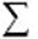 
балл
1-критерий
1-критерий
Балл
2-критерий
2-критерий
Балл
3-критерий
3-критерий
Балл
4-критерий
4-критерий
Балл
Критерий бойынша
балл
Тоқтап қалған өндірісіті іске қосу, (иә/жоқ)
Тоқтап қалған өндірісіті іске қосу, (иә/жоқ)
Балл
Нақты өндірілген өнім көлемі, мың теңге
Нақты өндірілген өнім көлемі, мың теңге
Балл
Негізгі борышты төмендету, мың теңге
Негізгі борышты төмендету, мың теңге
Балл
Жұмыс орындарының санын ұлғайту, бірлік
Жұмыс орындарының санын ұлғайту, бірлік
Балл
Критерий бойынша
балл
есепті кезеңнің алдыңғы жылы
есептік жыл
Балл
есепті кезеңнің алдыңғы жылы
есептік жыл
Балл
есепті кезеңнің алдыңғы жылы
есептік жыл
Балл
есепті кезеңнің алдыңғы жылы
есептік жыл
Балл
Критерий бойынша
баллҚазақстан Республикасы Ұлттық
экономика министрінің
2018 жылғы 27 сәуірдегі
№ 164 бұйрығына
2-қосымшаМемлекеттік органдар,
облыстардың, республикалық
маңызы бар қалалардың,
астананың жергілікті атқарушы
органдары, сондай-ақ
индустриялық-инновациялық
қызметті қолдауды жүзеге
асыратын индустриялық-
инновациялық жүйе
субъектілері жүзеге асыратын
индустриялық-инновациялық
қызметті мемлекеттік қолдау
шараларын іске асыру
тиімділігін бағалау әдістемесіне
2-қосымша
Баған №
1
1
2 және 3
2 және 3
4
5
6
7
Баған №
Жобаларды қоса қаржыландыруды қоса алғандағы қаржыландыру, лизингтік қаржыландыру
Жобаларды қоса қаржыландыруды қоса алғандағы қаржыландыру, лизингтік қаржыландыру
Қаржы институттары беретін кредиттер бойынша сыйақы мөлшерлемесін және облигациялар бойынша купондық сыйақыны субсидиялау; Қарыздар бойынша кепілдік міндеттемелер мен кепілдемелер беру
Қаржы институттары беретін кредиттер бойынша сыйақы мөлшерлемесін және облигациялар бойынша купондық сыйақыны субсидиялау; Қарыздар бойынша кепілдік міндеттемелер мен кепілдемелер беру
Қаржы институттары арқылы кредит беру
Отандық өңделген тауарлар, қызметтер экспортын дамыту және жылжыту
Шетел инвестицияларын тарту
Ішкі нарықтағы қолдау
Баған №
Жобаларды қоса қаржыландыруды қоса алғандағы қаржыландыру
Ұлттық даму институты ("ҚДБ" АҚ)
Жобаларды лизингтік қаржыландыру
Ұлттық даму институты ("ҚДБ-Лизинг" АҚ)
Қаржы агенті ("Даму" КДҚ" АҚ)
Қаржы агенті ("ОАБК" АҚ)
Ұлттық басқарушы холдинг ("КазАгро" ҰБХ" АҚ)
Экспортты дамыту және жылжыту саласындағы ұлттық даму институты ("KazakhExport" ЭСК" АҚ)
Инвестициялар тарту саласындағы ұлттық даму институты ("KAZAKH INVEST" ҰК" АҚ)
Жергілікті қамтуды дамыту саласындағы ұлттық даму институты ("Nadloc" АҚ)
егер критерийлер бойынша жалпы балл:
егер критерийлер бойынша жалпы балл:
егер критерийлер бойынша жалпы балл:
егер критерийлер бойынша жалпы балл:
егер критерийлер бойынша жалпы балл:
егер критерийлер бойынша жалпы балл:
егер критерийлер бойынша жалпы балл:
егер критерийлер бойынша жалпы балл:
егер критерийлер бойынша жалпы балл:
1
12 - 15
11 - 12
8 - 9
11 - 12
11 - 12
6
6
8 - 9
2
9 < 12
8 < 11
6 < 8
8 < 11
8 < 11
4 - 5
4 - 5
6 < 8
3
5 < 9
4 < 8
3 < 6
4 < 8
4 < 8
2 - 3
2 - 3
3 < 6
4
< 5
< 4
< 3
< 4
< 4
< 2
< 2
< 3
Бағ
н
№
8
9
10
11
11
12
13
15
16
Бағ
н
№
Жарғылық капиталға инвестицияларды жүзеге асыру
Инновациялық гранттар беру
Білікті кадрлық ресурстармен қамтамасыз ету
Жер қойнауын пайдалану құқықтарын беру
Жер қойнауын пайдалану құқықтарын беру
Индустриялық-инновациялық қызмет субъектілерін инженерлік-коммуникациялық инфрақұрылыммен қамтамасыз ету
Кепілдендірілген тапсырыс
Еңбек өнімділігін арттыруды және аумақтық кластерлерді дамытуды қолдау
Қаржылық-экономикалық сауықтыру шеңберінде берешекті қайта құрылымдау
Бағ
н
№
Индустриялық-инновациялық қызметті мемлекеттік қолдауды жүзеге асыратын ұлттық институттар ("ҚДБ" АҚ, ӘКК)
Технологиялық даму жөніндегі ұлттық агенттік ("ТДҰА" АҚ)
Жергілікті атқарушы органдар (ЖАО)
Мұнай және газ салаСындағы уәкілетті орган
(ЭМ)
Индустриялық - инновациялық қызметті мемлекеттік қолдау, мұнай және газ саласындағы уәкілетті органдар (ИДМ)
Өңірлік даму саласындағы уәкілетті орган, жергілікті атқарушы органдар (ҰЭМ, ЖАО)
Ұлттық компаниялар / ұлттық басқарушы холдингтер / ұлттық холдингтер ("Бәйтерек" ҰБХ" АҚ, "ҚазАгро" ҰБХ" АҚ, "Қазпошта" АҚ, "Қазатомөнеркәсіп" ҰАК" АҚ, "ҰАТ" АҚ, "Қазақтелеком" АҚ, "АХТСП" ҰК" АҚ, "KAZAKH INVEST" ҰК" АҚ, "KazakhExport" ЭСК" АҚ, "Kazakh Tourism" ҰК" АҚ, ӘКК)
Индустрияны дамыту саласындағы ұлттық даму институты ("ҚИДИ" АҚ)
Индустриялық-инновациялық қызмет субъектілерін қолдау саласындағы ұлттық даму институты ("ҚДБ" АҚ, "ҚИҚ" АҚ )
егер критерийлер бойынша жалпы балл:
егер критерийлер бойынша жалпы балл:
егер критерийлер бойынша жалпы балл:
егер критерийлер бойынша жалпы балл:
егер критерийлер бойынша жалпы балл:
егер критерийлер бойынша жалпы балл:
егер критерийлер бойынша жалпы балл:
егер критерийлер бойынша жалпы балл:
1
14 - 18
12 - 15
6
16 - 21
12 - 15
6
11 - 12
6
11 - 12
2
10 < 14
9 < 12
4 - 5
12 < 16
9 < 12
4 - 5
8 < 11
4 - 5
8 < 11
3
6 < 10
5 < 9
2 - 3
7 < 12
5 < 9
2 - 3
4 < 8
2 - 3
4 < 8
4
< 6
< 5
< 2
< 7
< 5
< 2
< 4
< 2
< 4